Prevalence of gastrointestinal nematodes of small ruminants in and around Ambo Town of West Shoa, Oromia Regional State, EthiopiaGutu Terfassa1, Lama Yimer1, Chala mohammed1 and Umer Seid21Wollega University, School of Veterinary Medicine, P.O. Box: 395, Nekemte, Ethiopia2Oda Bultum University, Collage of Agriculture, Department of Animal Science, Chiro Omerseid76@gmail.com Abstract: The gastrointestinal nematodes of small ruminants are one of the important parasitic diseases that obviously result in reduced productivity. A cross-sectional study was carried out from November 2015 to April 2016 to determine the prevalence and risk factors associated with gastrointestinal nematode infestation by faecal examination of 384 small ruminants selected from five different sites in and around Ambo town of central Oromia, Ethiopia. The overall infection rate was 49.2% (189). Among the samples 49.8% (135) from sheep and 47.8% (54) from goats were detected positive for gastrointestinal nematode parasites. The sex wise prevalence was 52.9 and 47.9% in male and female animals, respectively while 52.5 and 48.4% in young and adult animals were found positive, respectively. Body condition score infection rate was 73.6, 37 and 26% in poor, medium and good body conditions, respectively. Coprological investigation revealed that sheep and goats in the district were infested by a variety of helminth nematodes. Strongyles were the most frequently (39.3%) recovered nematode eggs followed by Nematodirus (2.9%) and Trichuris species (1.6%). Animals with poor body condition were significantly more infected (p < 0.05) than those in medium or good body condition. There was no significant difference (p > 0.05) in prevalence between sexes, age and different study sites of the subject area. Due to its important health problem and impact on production in the study area, emphasis should be given for the control and prevention of gastrointestinal nematode infection with further studies on species identification and larval ecology. [Terfassa G, Yimer L, Mohammed C and Seid U. Prevalence of gastrointestinal nematodes of small ruminants in and around Ambo Town of West Shoa, Oromia Regional State, Ethiopia. N Y Sci J 2018;11(11):12-19]. ISSN 1554-0200 (print); ISSN 2375-723X (online). http://www.sciencepub.net/newyork. 2. doi:10.7537/marsnys111118.02.Key words: Ambo, Ethiopia, Gastrointestinal Nematodes, Prevalence, sheep and goatsIntroductionSheep and goats are the most numerous of man’s domesticated livestock and are especially important in more extreme climates of the world. They are mainly found in arid and semi- arid areas of sub-Saharan Africa. Africa hosts 205 and 174 million sheep and goats representing 17% and 13% of the world total small ruminant population, respectively (Samson and Frehiwot, 2010). They are of great importance as major sources of livelihood and contribute to the sustenance of landless, smallholder and marginal farmers especially to the poor in the rural areas throughout the developing countries. They serve as a living bank for many farmers, closely linked to the social and cultural life of resource poor farmers and provide security in bad crop years (Tsedeke, 2007).Ethiopia, with its great variation in climate and topography, possesses one of the largest small ruminant populations in Africa. The latest estimate of small ruminant population gives 23.6 million sheep and 23.3 million goats (CSA, 2009). Sheep are the second most important livestock species next to cattle in Ethiopia (Gizaw et al., 2007) and ranks second in Africa and sixth in the world in sheep population. However, poor animal production and management coupled with infectious and parasitic disease had lead to reduce productivity of small ruminants in the country (Haileleul, 2002). The major gastrointestinal nematodes that affect sheep and goats include: Haemonchus contortus, Teladorsagia (Ostertagia) circumcincta, Trichostrongylus species, Cooperia curticei, Nematodirus spps and Oesphagostomum spp. Haemonchus contortus remains the most problematic infection, both in terms of animal general health and economic impact (Pugh and Baird, 2012). The life cycle of the nematode may be direct or include an intermediate host (Sissay, 2007). There are different factors that affect an infection of these GIT nematodes including climate, management, host factors, and parasitic factors (Singla 1995; Kassai, 1999; Taylor et al., 2007; Singh et al., 2016). Most of the clinical signs associated with GIN infections are not specific and can be described as parasitic gastroenteritis (PGE) (Tefera, 2007). In diagnosing helminthosis, the three pillars of veterinary diagnosis i.e. history, clinical signs, and laboratory aids are involved (Love and Hutchinson, 2003).The treatment of nematode infection depends basically on the use of anthelmintics which also use for controlling of these parasites but the control strategies are still insufficient because of the potential resistance to the drug (Mickaelet al., 2003). Thus, alternative methods for control of gastrointestinal nematodes need to be developed. Knowledge of the seasonal population trends, nematode life cycle and the prevalence of larvae in sheep and goats is necessary for the developing of control programs (Menkir et al., 2006).Small ruminants (goats and sheep) production systems worldwide are significantly constrained by gastrointestinal nematode (GIN) parasites (Piedrafita et al., 2010). Parasitic infections especially gastrointestinal nematodes pose a serious health threat and limit the productivity of small ruminants (Razaet al., 2010). The consequences of nematode infection include: reduced feed intake and weight gain, reduced immunity, lower fertility, a reduction in milk production and work capacity, treatment expenses and death in critical infections (Regassa et al., 2006; Hale, 2006).To better identify appropriate control strategies for GIN control of small ruminants in the smallholder systems, it is important to investigate the burden of GIN of small ruminants and identify specific risk factors in the present study. To the knowledge of the authors, no information published in refereed scientific journals on the burden of gastrointestinal tract (GIT) nematode infections of small ruminants in and around Ambo town is available.Therefore, the main objective of this study was to determine prevalence and associated risk factor of gastrointestinal tract nematodes in sheep and goat in the study area.Materials And MethodsStudy AreaThe study was conducted in and around Ambo town of West Showa zone in Oromia Regional State, Ethiopia from November 2015 –April 2016. The town is located at 114 km west of Addis Ababa and has altitude of 2,185 meter above sea level (masl). The geographical location of Ambo town is approximately between 8°56ꞌ30ꞌꞌN and 8°59ꞌ30ꞌꞌN latitude and between 37°47ꞌ30ꞌꞌE and 37°55ꞌ15ꞌꞌE longitude. The mean annual temperature, the annual maximum and the annual minimum temperatures of the area were about 18.8, 26 and 10.76°C, respectively. The mean annual rainfall is about 1,143 mm and the highest rainfall occurs from June to September. The town and its surrounding areas are dominated by Eucalyptus trees. Major soils of the area are vertisols consisting of 67% clay, 18% silt, 15% sand and 1.5% organic matter (Nemomsa, 2013) Population of the town was 67,514, out of which 34,276 (50.8%) were males and 33,238 (49.2%) were females (CSA, 2007). There are approximately 112,236 heads of cattle, 24,966 heads of sheep and 16,399 heads of goats in Ambo district. In the study area, ruminants are managed by communal holding of all species such as cattle, sheep, goats and equines together (Lemma et al., 2001). Study PopulationFor this study five study sites were selected. The selected sites were: Awaro, Gosukora, Sanqalefaris, Kebele 01and 03. A total of 384 small ruminants (271 sheep and 113 goats) of all ages and sexes were used in the study area and the sample was taken from both healthy and clinically diseased animal. They study animals were all local breeds, kept under traditional extensive management system. Conventionally, those animals with the age of less than one year were considered as young while those greater than or equal to one year were included as adults as described by (Gatenby, 1991). Body condition scoring of sampled animal was carried out according to Kripali et al. (2010) and categorized into three scores as poor, medium and good. Sample Size DeterminationThe sample size was determined by the formula described by Thrusfield (2005). Accordingly, at 95% confidence level and precision of 5% the total sample size was determined to be 384 since there was no research carried out on the title previously in the study area. So, for this particular study the sample size was determined as following:n = 1.962pexp (1-pexp)/d2 = 1.962 0.5(1-0.5)/0.052= 384 Where n= sample size required 1.96=the value of Z at 95% confidence intervalPexp= expected prevalenced= desired absolute precision Hence, the required sample size was 384 sheep and goats.Study DesignA cross sectional study was conducted from November 2015 –April 2016in and around Ambo town of central Oromia, Ethiopia to determine the prevalence rate and the major gastrointestinal nematodes of sheep and goats by coproscopic examination.Sample Collection and Examination MethodsFaecal samples were collected from the rectum of the animals using a plastic glove and then taken to Veterinary parasitological laboratory with in sampling bottle in ice box. During sampling date, origin, sex and animal code were labeled. Samples were preserved using 10% formalin or inside +4 °C refrigerator for examination until processing. In the laboratory, faecal samples were examined for the detection of nematode eggs using standard procedures of floatation technique (Gupta and Singla 2012).Data AnalysisAll the data collected were entered in a Microsoft excel spread sheet and summarized. Then analysis was done by using SPSS version 20 software of the computer programmed for the statistical analysis. Descriptive statistics were used to quantify the problems and Chi-square test and Odds ratio was used to compare association between independent variables (sex, age and body condition scores) and parasitism. Confidence interval was set at 95% and statistically significant association between variable was considered to exist if the computed p-value is less than 0.05.ResultsOut of the total 384 small ruminant examined, 189 (49.2%) were found infected with different types of gastrointestinal nematodes. Of the total positive cases, 151 (39.3%), 11 (2.9%), 6(1.6%), were infected with strongyles, Nematoduris spp and Trichuris spp, respectively while 10 (2.6%) were identified as mixed type of infection with both strongyles and Nematodirus spp, 7(1.8%) strongyles and Trichuris spp and 4 (1.0%) of total positives were identified as a combination of the three above gastrointestinal nematodes (strongyles + Nematoduris spp + Trichuris spp). From the total 271 sheep examined, 135 (35.2%) and out of the total 113 goats examined, 54 (14.1%) were infected with the above major gastrointestinal nematodes. The prevalence was apparently higher in sheep (49.8%) than goats (47.8%) with a statistically not significant (p>0.05) between them (Table 1).Males and females were found to be infected with the prevalence of 52.9% and 47.9%, respectively, but the difference in prevalence between the two sexes was not statically significant (P> 0.05) (Table 1). Age wise prevalence showed 48.4% and 52.5% adult and young animals, respectively. However, the difference in prevalence between the age groups was not statistically significant (p>0.05) (Table 1). Infection prevalence was significantly higher in animal with poor body condition when compared to that of medium and good body condition scores (P < 0.05). The infection prevalence of poor, medium and good body condition of the animals were 73.6%, 37.0% and 26.6%, respectively (Table 1).Table 1: Prevalence of gastrointestinal nematodes of small ruminants by species, sex, age and body condition.The predominant GIT nematodes identified in small ruminants in study area were strongyle egg type followed by Nematodirus species (Table 2) and coexistence of strongyle and Nematodirus (Table3) with overall prevalence of 39.3%, 2.9% and 2.6%, respectively. The prevalence of Trichuris species was 1.6% in the study area (Table 2).Mixed nematode eggs were noticed in some of the slides examined beside the single type of nematode eggs, with an overall prevalence of 5.4% (21). Among these, mixed strongyle type eggs with Nematodirus eggs rank first than other forms of coexistence, with an overall prevalence of 2.6% (Table 3).Table 2: Prevalence of ovine gastrointestinal nematodes encountered in the study area.Table 3: Prevalence of mixed types of nematodes egg in small ruminants.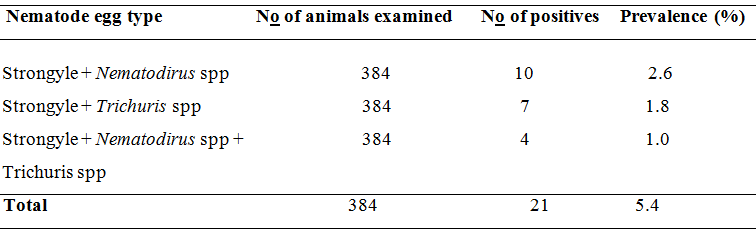 Table 4: Prevalence of gastrointestinal nematodes of small ruminants at different sites of the study area.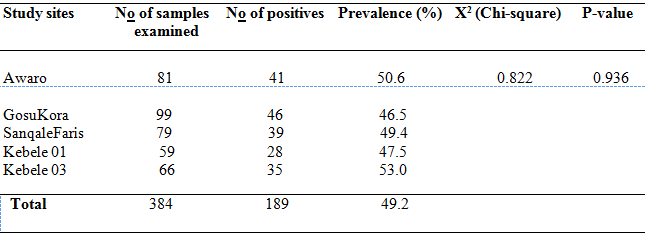 Even though there was no statistically significant difference (P >0.05) in prevalence of gastrointestinal nematode infection between the five sites, samples from kebele 03 (53.0%) showed the higher GIT nematodes while samples from Gosukora (46.5%) showed lower infection prevalence (Table 4).
DiscussionMany studies showed that gastrointestinal nematodes are the leading causes of productivity losses in small ruminant production in Ethiopia (Demelash et al., 2006). The present study revealed the existence of major GIT nematode parasites with an overall prevalence of 49.2% in small ruminants originating from this area which were being parasitized at least by one type of gastrointestinal nematodes. This finding is lower than the results of previous studies in sheep and goats from different parts of Ethiopia including 98.9% in Southern Ethiopia (Amenu, 2005), 95.6% in eastern part of Ethiopia (Abebe and Esayas, 2001), 86.7% in Debre Ziet (Gonfa et al., 2013) and 68.1% in Asella (Diriba and Birhanu, 2013) and also this finding is higher than the previous result including 16.4% in Central Ethiopia (Bekele et al., 1992) and 24.7% in Western Oromiya, Ethiopia (Takele et al., 2013). This difference could be due to extensive use of anthelmintics by the farmers, difference in agro-climatic conditions that could support prolonged survival and development of infective larval stage of most nematodes (Rossanigo and Grunder, 1995). Furthermore, management system of animals could also contribute in the difference of the prevalence (Regassaet al., 2006). In the present study, a higher prevalence of major gastrointestinal nematode parasites was observed in sheep than in goats which is in agreement with the other reports (Nganga et al., 2004 and Taylor, 1985). The reason that goats are kept on semi-intensive grazing system (Nganga et al., 2004 ) and prefer to browse shrubs but, grazing habit of sheep where they graze closer to the ground fostering opportunity of exposure to parasites (Taylor, 1985 ).The present study shows no statistically significant differences (P > 0.05) between different sex groups. This finding agrees with report by Assefa and Sissay (1998), with gastrointestinal helminthes affecting both sex groups equally. This indicated that male and female ovine have equal chance of infection if they are exposed to the same contaminated communal grazing pasture. Yet, it is in disagreement with other reports including (Maqsood et al., 1996) and (Urquhart et al., 1996) who found higher infections in female animals than males with a significant difference between them. It is assumed that sex is a determinant factor influencing prevalence of parasitism (Maqsood et al., 1996) and females are more prone to parasitism during pregnancy and peri-parturient period due to stress and decreased immune status (Urquhart et al., 1996; Keyyu et al., 2003; Regassa et al., 2006).When infection rate on age was subjected to analysis, the age of the animal did not show significant association with the prevalence of the parasites which is contrary with previous reports (Regassa et al., 2006; Dagnachew et al., 2011) in Ethiopia and elsewhere (Keyyu et al., 2003; Fritsche et al., 1993; Melkamu, 1991). Age was considered an important risk factor in GI nematodes (Raza et al., 2007). The reason is that as new born and younger animal, they lack strong immunity as in the adults. The possible explanation is that in adult animal, after primary infection, rapid solid immunity is acquired. In fact, animal continually exposed to infection are at low risk provided the rate of acquisition of infective larvae is sufficient to stimulate satisfactory response, and no cause of clinical illness (Diriba and Birhanu, 2013).Difference in body condition score is statistically significant (P < 0.05) with gastrointestinal nematode infection such that shedding of nematodes eggs increased with poor body condition (73.6%) than in good body condition (26.6%). This finding agrees with Bisset et al. (1986) who suggest that well-fed animals develop good immunity that suppresses the fecundity of the parasites.Dissimilar findings were reported in different parts of the country in the prevalence of genus of gastrointestinal nematodes including 97.03% strongyles type, 30.25% Trichuris species in eastern part of Ethiopia (Abebe and Eseyas, 2001) and 35% Nematodirus species in Northern Italy (Zanzani et al., 2014) as compared with the present study that revealed the prevalence of 39.3% strongyle type, 1.6% Trichuris spp., 2.9% Nematodirus spp. and an overall prevalence of 49.2% of major GIT nematode parasites in small ruminants. This difference could be due to the sample size considered and the prevalence varies greatly from region to region, corresponding to ecological and climatic diversity as well as the existing host ranges (Njau et al., 1990). Therefore, the current prevalence of gastrointestinal nematodes results agrees with reports of previous studies conducted in Ethiopia as 37.6% strongyles, and 4.5% Trichuris spp in North Gonder (Dagnachew et al., 2011); 52.3% strongyles type and 1.8% Trichuris species in Eastern Hararghe (Abdurezak et al., 2015); 43.2% strongyles type (Jejaw et al., 2014) in Dembia District, Northwest Ethiopia, 42.25% strongyles type in Kelela (Tesfaye, 1998) and 54.1% gastrointestinal nematodes in Gechi District, Southwest Ethiopia (Bikila et al., 2013). This study showed that strongyles were the most prominent among those gastrointestinal nematode parasites of sheep and goats. The high prevalence of strongyles may be due to the suitability of the climatic condition of Ambo district for survival and transmission of the parasites. Nematodirus and Trichuris species were poorly represented. This agrees with the idea of Urquhart et al., (1996); Diriba and Birhanu, (2013) which indicates only young are more susceptible to these parasites while adults usually develop certain immunity.The prevalence of Trichuris species in the present study was 1.6% which agrees with the work of various authors (Abdurezak et al., 2015; Temesgen 2008, Regassa et al. 2006, Diriba and Birhanu, 2013); with prevalence of 1.8%, 3.3%, 4.5% and 3.7%, respectively. The current finding however was lower as compared to 30.3% from Eastern part of Ethiopia by Abebe and Eseyas (2001).The present study has shown, the presence of mixed infection of two or more nematodes genera in single host and this is in agreement with the findings of other researchers in the country (Abebe and Esayasu, 2001; Haileleul, 2002; Regassa et al., 2006; Tefera et al., 2011; Kumsa et al., 2011; Agyei, 2003; Githigi et al., 2005; Waruru et al., 2005).
ConclusionGastrointestinal nematode parasites are the major animal health constraints in sheep and goats production and contributing loss in productivity and economy. In the present study, the overall prevalence of gastro intestinal nematodes was 49.2% in small ruminants which was based solely on coproscopic examination for detection of the nematode eggs. The predominant GIT nematodes parasites identified were strongyles, Nematodirus and Trichuris species. Body condition is the most prominent risk factors associated with gastrointestinal nematode infection. The farmers give the first line to draught animals and forced sheep to graze behind on overstocked areas and most of the time goats were tied on grazed land which lead them to graze close to the ground and on fecal materials, causing in the uptake of higher numbers of infective larvae. Put together, the finding suggests that Ambo district is favorable for the continual maintenance and successive transmission of helminth parasites to the sheep and goats.Based on the above conclusion the following recommendations are forwarded:Detailed study should be conducted to clearly identify parasitic fauna using faecal culture and postmortem examination in the study area. Strategic treatment of small ruminants with anthlmentics should be practiced in the study area to minimize the impact of gastrointestinal nematodes on the health of animals. Using pasture management: Applying rotational grazing system for different seasons would reduce pasture contamination.Separating the most susceptible young animals from adults, which is a possible source of contamination.Awareness should be given for the farmers on the risk of the parasitic infestation. Education of farmers on the importance of the parasitic diseases, its economic losses and the correct ways to improve animal husbandry system need to be applied.Corresponding Author: Umer Seid, Oda Bultum University, Collage of Agriculture, Chiro, Ethiopia. Tel: +251-913765578.Acknowledgements: Authors are grateful to the Department of veterinary medicine and Wollega University and Oda Bultum University for financial support to carry out this work.References Abdurezak, M., Haimanot, D., Tadele, K., Tilahun, Z. and Girma, K. (2015). Prevalence of Gastrointestinal Nematodes of Sheep in Gursum Woreda of Eastern Hararghe Zone, Oromia Regional State, Ethiopia. Researcher,7(8): 45-54.Abebe, W. and Esayas, G. (2001). Survey of ovine and caprine intestinal helminthosis in eastern part of Ethiopia during the dry season of the year. Rev. Vet. Med.,152:379–384.Ageyi, A. (2003). Epidemiological studies on gastrointestinal parasitic infection of lambs in the costal savanna regions of Ghana. Trop. Anim. Health Prod., 35:207-217.Amenu, A. (2005). Epidemiology of gastrointestinal tract nematodiasis of small ruminants in three different agro-ecological zones of Southern Ethiopia. Master of Science Thesis in Tropical Veterinary Epidemiology, School of Graduate Studies, Addis Ababa University. Pp:86.Assefa, D. and Sissay, L. (1998). Preliminary investigation on the seasonal occurrence of parasites around Sheno: In: 5th national conference of society of animal production ESAP, Addis Ababa Ethiopia, pp:23-137.Bekele, T., Woldeab, T., Lahlou, K. and Sherington, J. (1992). Factors affecting morbidity and mortality on-farm and on-station in the Ethiopian highland sheep. Acta Tropica, 52: 99-109. Bikila, E., Yeshitla, A., Worku, T., Teka, F. and Benti, D. (2013). Epidemiology of Gastrointestinal Parasites of Small Ruminants in Gechi District, Southwest Ethiopia.Advances in Biological Research, 7 (5): 169-174.Bisset, V., LAssoff, A., Douch P, G., Jonas, W., West, C. and Green, R. (1986). Burdens and immunological response following natural challenges in Romney lambs selectively bred for low or high faecal eggs count. J. Vet. Parasitol.,61:249-263.Bisset, S. and Morris, C. (2001). Feasibility and implications of breeding sheep for resilience to nematode challenge. International journal for parasitology, 26:857–868.CSA, (2007). Central Statistical Agency, Summary and statistical report of the 2007 population and housing census, Addis Ababa, Ethiopia, pp: 114.CSA, (2009). Central Statistical Authority Federal Democratic Republic of Ethiopia Agricultural Sample Enumeration Abstract.Dagnachew, S., Amamute, A. and Temesgen, W. (2011). Epidemiology of gastrointestinal helminthiasis of small ruminants in selected sites of North Gondar zone, Northwest Ethiopia. Ethiopian Veterinary Journal, 15: 57-68.Demelash, B., Yilma, J. and Hassen, C. (2006). Ovine helminthosis, a major health constraint to productivity of sheep in Ethiopia. Anim. Health Res. Rev.,7(1/2): Pp:107–118.Diriba, L. and Birhanu, A. (2013). Prevalence of ovine gastrointestinal nematodes in and around Asella, South Eastern Ethiopia Asella Regional Veterinary Laboratory P. O. Box 212, Asella, Ethiopia. J. Vet. Med. Anim. Health., Pp: 223-228.Fritsche, T,, J., Kaufmann and K., Pfister, (1993). Parasite spectrum and seasonal epidemiology of gastrointestinal nematodes of small ruminants in the Gambia. Veterinary Parasitology, 49: 271-283.Gatenby, M. (1991). Sheep, the Tropical Agriculturalist, Macmillan (London) and CTA (Wageningen). Pp: 6-11.Githigia, M., Thamsborg, M., Maingi, N. and Munyua, K. (2005). The epidemiology of gastrointestinal nematodes in Goats in the low potential areas of Thika District, Kenya. Bull. Anim. Health Prod. Afr., 53(1): Pp: 5-12.Gizaw, S., Arendonk, M., Komen, H., Windig, J. and Hanott, O. (2007). Population structure, genetic variation and morphological diversity in indigenous sheep of Ethiopia. Animal Genetics, 38: 621-628.Gonfa, S., Basaznew, B. and Achenef, M. (2013). An Abattoir Survey on Gastrointestinal Nematodes in Sheep and Goats in Hemex-Export Abattoir, Debre Ziet, Central Ethiopia. Advanced Veterinary Research,3: 60-63.Gupta SK and Singla LD (2012) Diagnostic trends in parasitic diseases of animals. In: Veterinary Diagnostics: Current Trends. Gupta RP, Garg SR, Nehra V and Lather D (Eds), Satish Serial Publishing House, Delhi, pp 81-112.Hailelul, N. (2002). Study on prevalence of GIT helminthes of small ruminants in and around Wolayta Soddo, southern Ethiopia. DVM Thesis, Faculty of veterinary medicine, Addis Ababa university, Debre-Zeit. Ethiopia, pp: 353.Hale, M. (2006). Managing internal parasites in sheep and goats.http:// www.attra.ncat.org/attra-pub/PDF/parasitesheep.pdf 1-800-346-9140. (Version 100406).Jejaw, M., Basaznew, B. and Mersha, C. (2014). Major Gastrointestinal Nematodes of Small Ruminants in Dembia District, Northwest Ethiopia. European Journal of Applied Sciences, 6 (2): 30-36.Kassai, T. (1999). Veterinary Helminthology. Butterworth Heinemann, Oxford, UK.Keyyu, J., Kassuku, A., Msalilwa, L., Monrad, J. and Kyusgaard, N. (2003). Cross sectional prevalence of helminth infections in cattle on traditional, small scale and large-scale dairy farms in Iringadistrict, Tanzania. Veterinary Research Communications, 30: 45-55.Kripali, P., K., Rajput, S., Jitendra, R., Shivan and G., Pritee ( 2010). Prevalence of helminthes in small ruminants in Tarai region of Uttarakhand. Veterinary World, 2: 265-266.Kumsa, B., Tadesse, T., Sori, T., Dugum, R., Hussen, B. (2011). Helminths of sheep and goats in Central Oromia (Ethiopia) during the dry season. J. Anim. Vet. Adv., 10(14). Pp:1845- 1849.Lemma, M., Kassa, T. and Tegegne, A. (2001). Clinically manifested major health problems of crossbred dairy herds in urban and peri-urban production in the high lands of Ethiopia. Trop. Anim. Health Prod., 33: 85-93.Love, S. and Hutchinson, G. (2003). Pathology and diagnosis of internal parasites in ruminants. In Gross Pathology of Ruminants, Proceedings 350, Post Graduate Foundation in Veterinary Science, University of Sydney, 16: 309-338.Maqsood, M., Igbai, Z. and Chaudhry, H. (1996). Prevalence and intensity of haemonchosis with reference to breed, sex and age of sheep and goats. Pakistan Vet. J., 16. Pp: 41-43.Melkamu, T. (1991). Prevalence of gastrointestinal helminthes of small ruminants in four Awrajas of Eastern Shoa Administrative Regions. DVM Thesis. Faculty of Veterinary Medicine, Addis Ababa University, Debre-Zeit. Ethiopia, pp:116.Menkir, M., Uggla, A. and Waller, P. (2006). Epidemiology and seasonal dynamics of gastrointestinal nematode infections of sheep in a semi-arid region of eastern Ethiopia. Veterinary Parasitology, 143: 311-321.Mickael, R., Fabrice, G., Le Vern, Y. and Kerboeuf, D. (2003). Modulation of multidrug resistance (MDR) system the nematode Haemonchuscontortus by changing cholesterol content: effects on resistace to anthelmitics. Journalof Antimicrobial Chemotherapy, 52: 180-187.Nemomsa, T. (2013). Analysis of climate variability, trend, future climate change and its impact on maize cultivars in central Ethiopia. MSc thesis, Ambo University, Ambo, Ethiopia.Nganga, C. J., N., Maingi, W. K., Munyua and P. W., Kanyari (2004). Epidemiology of gastrointestinal helminthes infection in Dorper sheep in semi-arid area of Kenya. Ondestepool Journal of veterinary Research, 71: 219-226.Njau, C., Scholtens, G. and Dasali, O. (1990). Parasites of the sheep. International Livestock Centre for Africa, Debre-Zeit station, Ethiopia. Prev. Vet. Med., 9. Pp: 267–277.Piedrafita, H., Raadsma, J., Gonzalez and Meeusen, E. (2010). “Increased production through parasite control: can ancient breeds of sheep teach us new lessons?” Trends in Parasitology, 26:568–573.Pugh, D. and Baird, A. (2012). Sheep and Goat Medicine, 2nd edition. Elsevier, Maryland Heights, MO, pp: 106-124.Raza, M., Iqbal, Z., Jabbar, A. and Yaseen, M. (2007). Point prevalence of gastrointestinal helminthiasis in ruminants in southern Punjab. Pakistan Journalof Helminthology, 81: 323-328.Raza, M., Murtaza, M., Bachaya, H., Qayyum, A. and Zaman, M. (2010). Point prevalence of Toxocaravitulorumin large ruminants slaughtered at Multan abattoir. Pak. Vet. J., 30: 242-244.Regassa, F., Teshale, S., Reta, D. and Yosef, K. (2006). Epidemiology of gastrointestinal parasites of ruminants in Western Oromia, Ethiopia. International Journal of Applied Research in veterinary Medicine, 4: 51-57. Rossanigo, C. E., and L., Grunder (1995). Moisture and temperature requirements in feces for the development of free living stages of gastrointestinal nematodes of sheep and cattle and deer. Journal of Helminthology, 67: 357-362.Samson, L. and Frehiwot, M. (2010). Prevalence of Small Ruminant Trypanosomosis and Tsetse Fly Challenge in Upper Didessa Vally, Ethiopia. Adami-Tullu Agriculture Research Center, Ziway, Ethiopia, Pp: 215.Singh R, Bal M. S., Singla LD and Kaur P (2016). Detection of anthelmintic resistance in sheep and goat against fenbendazole by faecal egg count reduction test. Journal of Parasitic Diseases (available on line) DOI10.1007/s12639-016-0828-8.Singla LD (1995) A note on sub-clinical gastro-intestinal parasitism in sheep and goats in Ludhiana and Faridkot districts of Punjab. Indian Veterinary Medical Journal 19: 61-62.Sissay, M. (2007). Helminth Parasites of Sheep and Goats in Eastern Ethiopia. Epidemiology and Anthelmintic Resistance and its Management. Faculty of Veterinary Medicine and Animal Science. Department of Biomedical Sciences and Veterinary Public Health Division of Parasitology and Virology Uppsala, Sweden Doctoral thesis Swedish University of Agricultural Sciences, pp: 11-12.Takele, S., Yacob, H. and Getachew, T. (2013). Epidemiology of gastrointestinal nematodes of Horro sheep in Western Oromiya, Ethiopia. Addis Ababa University, College of Veterinary Medicine and Agriculture, Department of Pathology and Parasitology, P. O. Box 34, Debre Zeit, Ethiopia.Taylor, C. (1985). Multispecies Grazing Research Overview (Texas). In: Proceedings of a conference on multispecies grazing. Winrock International, Morrilton, AR., pp: 65-68.Taylor, M., Coop, R. and Wall, R. (2007). Veterinary Parasitology (3rd ed.). Oxford. UK. Blackwell Publishing. Oxford, Pp: 175-176.Tefera, G. (2007). Ethiopia Sheep and Goat Productivity Improvement Program (ESGPIP), 3:1-3.Tefera, M., Batu, G. and Bitew, M. (2011). Prevalence of Gastrointestinal Parasites of Sheep and Goats In And Around Bedelle, South-Western Ethiopia. Internet J. Vet. Med., 8: Pp: 2.Temesgen, T. (2008). Study on prevalence of ovine gastrointestinal parasite in and around Bedele DVM thesis, HU, FVM, Haramaya, Ethiopia.Tesfaye, H. (1998). Ovine and bovine helminthiasis in Kelala (S. Wollo). Ethiopian Veterinary Association Proceedings of the 12th Conference. Addis Ababa, Ethiopia, 30-34.Thrusfield, M. (2005). Veterinary epidemiology,3 ed. Black well ltd. science ltd. London, pp: 233.Tsedeke, K. (2007). Production and Marketing system of sheep and goats in Alaba, Southern Ethiopia, Msc thesis. Department of animal and range Sciences, Awassa college of Agriculture, school of graduate studies Hawassa University Awassa, Ethiopia. Animal Genetics, 38: pp: 621-628.Urquhart, M., Armour, J., Duncan, L., Dunn, M. and Jennings, W. (1996). Veterinary parasitology, 2nded. The Faculty of Veterinary Medicine, University of Glasgow Scotland, Pp: 4-137.Waruru, M., Mutune, N. and Otieno, O. (2005). Gastrointestinal parasite infections of sheep and goats in a semiarid area of Machakos District, Kenya. Bull. Anim. Health Prod. Afr., 53(1): Pp: 25-34.Zanzani, S., Alessia, L., Gazzonis, Annarita, D., Marian, V. and Maria, T. (2014). Gastrointestinal nematodes of dairy goats, anthelmintic resistance and practices of parasitecontrol in Northern Italy. BMC Veterinary Research,10:114.11/18/2018Risk factors No of examined No of infectedPrevalence (%)x2 (chi-square)P-value SpeciesSheep  271 135  49.8 0.131  0.717 Goats  113  54  47.8 Sex  0.380Male  102 54 52.90.77 0.380Female  282 135 47.9Age Young  80 42 52.5 0.435 0.509Adult  304 147 48.4Body conditionPoor 155 114 73.6 66.288 0.000Medium  135  50 37.0Good   94 25 26.6Total  384 189 384 189 49.2Nematode egg typeNo of animals examinedNo of positives Prevalence (%)Strongyle 384 151 39.3Nematodirus spp 384 11 2.9Trichuris spp 384 6 1.6Total  384 168 43.8